Instructions: Select the description that most accurately describes the components of the fleet safety program for each topic. Enter the corresponding Evaluation Score into the Area score. To total the score, right click in the Total Points box and click update. All sections must be completed to give a valid score. Comments: Account NamePolicy/Group#Loss Control ConsultantDate CompletedTotal Points:Rating:80-100 pointsExcellent55-79 pointsGood35-54 pointsBasic0-34 pointsPoorTotal Points:   0FLEET SAFETY PROGRAM COMPONENTSFLEET SAFETY PROGRAM COMPONENTSFLEET SAFETY PROGRAM COMPONENTSEvaluation Score:                          15 points10 points                           Evaluation Score:                          15 points10 points                           10 points                 5 points             0 pointsExcellent GoodBasicPoorManagement CommitmentUpper management directs fleet safety programA qualified fleet safety manager leads programFormal written fleet program in placeRequires feedback on fleet programAnnual Fleet safety budget established for fleet replacement, maintenanceWritten fleet safety program in placeMid-level HR manager leads programRequires feedback on fleet safety programAnnual budget has fleet safety funds, but not based on planned activityInformal fleet programFleet program managed on a part- time basisMoney taken from general funds for fleet safetyInformal feedback onlyResponsibility not assignedNo budget for fleet programNo program feedback soughtArea score:10 points7 points4 points0 pointsExcellentGoodBasicPoorDriver SelectionJob application and background checkNew & existing driver annual MVR reviewWritten MVR acceptability criteria 2+ years of prior truck driving experience requiredNew driver safety orientation programDriver road testing and observationJob application requiredNew & existing driver annual MVR reviewNew driver safety orientationNew driver road testingHires drivers with at least 2 years trucking experienceNew & existing driver annual MVR reviewJob applicationHires drivers with 1 year or less experienceNew driver MVR review Inexperienced drivers hiredNo road testingNo existing driver MVR reviewArea score:10 points7 points4 points0 pointsExcellentGoodBasicPoorSubstance Abuse PolicyWritten compliant policy with strict rules on drug and alcohol useDrug testing at hire, random and post-accidentReasonable cause drug testing Supervisors trained in alcohol and drug awarenessny Written drug testing programAt hire drug testingPost-accident testingRandom drug testingAccepts existing CDL medical card at hireDoes not require drug testing unless medical card expiredNo drug testing policyArea score:14 points9 points3 points0 pointsExcellentGoodBasicPoorDriver TrainingNew driver safety orientation periodFormal defensive driver training program based on fleet loss historyInteractive fleet safety training modulesMonthly safety communicationsRoad observation reportsFleet driver rodeo competitionAnnual accident trend based driver trainingQuarterly safety communicationsRoad Observation reportsFleet safety incentive programSafety training conducted infrequently Safety training & communication programs are informalNo fleet safety training conductedArea score:8 points5 points        3 points0 pointsExcellentGoodBasicPoorAccident InvestigationDrivers trained in accident reportingFormal investigation by fleet managerDriver interviewed, preventability determined, corrective action takenFleet Accident review boardProgressive disciplinary programAccident trend based driver trainingFull investigation by supervisorWritten report that determines causeManagement accident reviewsAccident based driver retrainingManagement accident review Informal driver discussionDriver disciplined No investigationNo action takenArea score:10 points7 points4 points0 pointsExcellentGoodBasicPoorVehicle MaintenanceFormal documented preventive maintenance programExperienced vehicle mechanicsPre-and post-trip inspections documentedWritten semi-annual vehicle inspectionsFormal vehicle deficiency reportingFormal documentation of maintenancePre-and post-trip inspections conductedSubcontracted maintenance and repairsInformal vehicle deficiency proceduresInformal maintenance scheduleDriver responsible for maintenanceNo maintenance programArea score:8 points5 points3 points0 pointsExcellentGoodBasicPoorRouting &SchedulingPlanned route with dispatcherTruck equipped with GPSElectronic log booksNo personal use of vehicleDriver planned routesAdequate time to make deliveriesDriver only personal useUnplanned routesDriver and spouse use Unplanned routes with time constraintsUnlimited personal useArea score:8 points5 points3 points0 pointsExcellentGoodBasicPoorVehicle SecurityFenced, illuminated, motion sensored fleet yardVehicles with GPS telematic tracking systemsCCTV and Anti-theft devices usedNo off premises vehicle storageSecure storage facilityCCTV and centrally monitored burglar alarmLimited number of vehicles with off premises storageUnsecured storageOff premises vehicle storage permittedStorage areas subject to vandalism and theftArea score:9 points6 points3 points0 pointsExcellentGoodBasicPoorFleet Safety RulesDriver safety rules are publishedDrivers are aware of the rulesRules are concise and easy to understandRules equally enforced among all driversRules are updated every 2 yearsFormal orientation program in effect for new and transferred driversRules are publishedAll drivers are made aware of the rulesSupervisors enforce most of the rulesOrientation with new drivers includes rules reviewThere are some general rulesRules are enforced most of the timeRules have not been updated in last 2 yearsOrientation but no records maintainedThere are no written driver rulesNo orientation to new drivers. Area score:8 points5 points3 points0 pointsExcellentGoodBasicPoorRecordkeepingComprehensive records kept on fleet inspections, vehicle maintenance logs, training conducted and other topics.Accident investigation records reviewed for loss trending analysisDOT regulated fleet with low BASIC scoresSome records kept on fleet accident investigation, vehicle maintenance, BASIC scores acceptable levelDriver completes fleet accident report for review with managementManagement not monitoring BASIC scoresNo accident reporting, documentation or investigationArea score: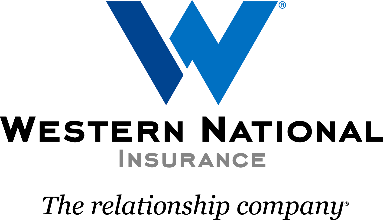 